Refer to the Handbook and application instructions for the Part 70 Manufacturing General Permit for form instructions.All Air Permit applicants are required to give a description of the compliance status of the stationary source. Please note, indicating non-compliance in this form will not necessarily result in enforcement action.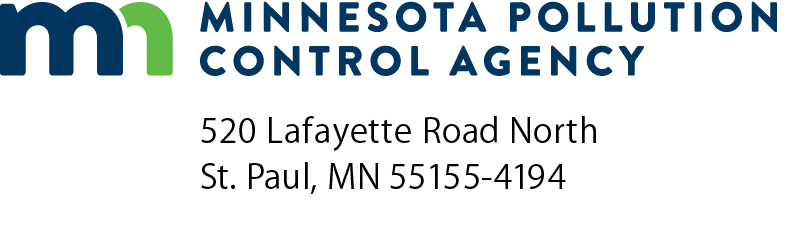 MG-06Part 70 Manufacturing General Permit qualifications compliance certificationAir Quality Permit ProgramDoc Type: Permit Applicationa)	AQ Facility ID number:a)	AQ Facility ID number:b)  Agency Interest ID number:c)	Facility name:1a)Applicable requirement 1b)Compliance status on the date of application(Check one)1c)Briefly describe the non-compliance (If you checked non-compliance in the previous column)1d)How did you determine if you were in or out of compliance?(Monitoring, reporting, recordkeeping and/or operation and maintenance methods)1e)Compliance status on the day you receive your permit(Check one)Standards of Performance for Volatile Organic Liquid Storage Vessels (Including Petroleum Liquid Storage Vessels) for Which Construction, Reconstruction, or Modification Commenced after  (40 CFR pt. 60, subp. Kb and  R. 7011.1520) Compliance Non-compliance* Not applicable*If you checked non-compliance, you must agree to the compliance schedule in Form MG-00 in order to be eligible for this permit. Compliance Non-compliance Not applicableStandards of Performance for Compression Ignition Internal Combustion Engines (40 CFR pt. 60, subp. IIII and  R. 7011.2305) Compliance Non-compliance* Not applicable*If you checked non-compliance, you must agree to the compliance schedule in Form MG-00 in order to be eligible for this permit. Compliance Non-compliance Not applicableNational Emission Standards for Hazardous Air Pollutants (40 CFR pt. 63, subp. T, 
Minn. R. 7011.7200) Compliance Non-compliance* Not applicable*If you checked non-compliance, you must agree to the compliance schedule in Form MG-00 in order  to be eligible for this permit. Compliance Non-compliance Not applicable National Emission Standards for Hazardous Air Pollutants (40 CFR pt. 63, subp. MMMM; 
Minn. R. 7011.8090) Compliance Non-compliance* Not applicable*If you checked non-compliance, you must agree to the compliance schedule in Form MG-00 in order  to be eligible for this permit. Compliance Non-compliance Not applicable National Emission Standards for Hazardous Air Pollutants (40 CFR pt. 63, subp. PPPP; 
Minn. R. 7011.8130) Compliance Non-compliance* Not applicable*If you checked non-compliance, you must agree to the compliance schedule in Form MG-00 in order  to be eligible for this permit. Compliance Non-compliance Not applicable National Emission Standards for Hazardous Air Pollutants (40 CFR pt. 63, subp. WWWW; Minn. R. 7011.7800) Compliance Non-compliance* Not applicable*If you checked non-compliance, you must agree to the compliance schedule in Form MG-00 in order  to be eligible for this permit. Compliance Non-compliance Not applicable National Emission Standards for Hazardous Air Pollutants (40 CFR pt. 63, subp. ZZZZ; 
Minn. R. 7011.8150) Compliance Non-compliance* Not applicable*If you checked non-compliance, you must agree to the compliance schedule in Form MG-00 in order  to be eligible for this permit. Compliance Non-compliance Not applicable National Emission Standards for Hazardous Air Pollutants (40 CFR pt. 63, subp. DDDDD) Compliance Non-compliance* Not applicable*If you checked non-compliance, you must agree to the compliance schedule in Form MG-00 in order  to be eligible for this permit. Compliance Non-compliance Not applicable Air Quality Emission Fees( R. 7002.0025) Compliance Non-complianceCheck compliance here unless you have an overdue emission fee bill (including late fees.) Compliance Non-complianceCheck compliance here unless you have an overdue emission fee bill that you have not paid and do not intend to pay by the time you get a permit. and National Ambient Air Quality Standards ( R. 7009.0010 - 7009.0080) Compliance Non-compliance UnknownYou may only check unknown if your facility has never modeled ambient air impacts or done ambient air testing. Compliance Non-compliance UnknownYou may only check unknown if your facility has never modeled ambient air impacts or done ambient air testing.Air Emission Permits (Minn. R. 7007.0050 - 7007.1850) ComplianceYou may check compliance if you are in compliance with all state and federal permitting requirements (including the requirement to obtain a state permit and/or permit amendment(s) under Minnesota's prior air permitting rules), and you have submitted a complete permit application by the deadline listed in Minn. R. 7007.0350.Non-complianceCheck Non-Compliance if any of the above conditions are not true. ComplianceYou may check compliance here if,  by applying for and obtaining a permit, you have satisfied all state and federal permitting requirements that apply to your facility. Non-complianceTrichloroethylene Ban(Minn. R. 7007.0100, subp. 7(X))ComplianceNon-ComplianceCheck “Compliance” if your facility does not use TCE and the replacement chemical was determined to be less toxic to human health, or if one of the exceptions in Minn. Stat. 116.385, subd. 4 is applicable.ComplianceNon-ComplianceCheck “Compliance” if your facility does not use TCE and the replacement chemical was determined to be less toxic to human health, or if one of the exceptions in Minn. Stat. 116.385, subd. 4 is applicable.Preventing Particulate Matter from Becoming Airborne(Minn. R. 7011.0150) Compliance Non-complianceCheck non-compliance if you have received an order or a permit condition from the MPCA to control fugitive dust and you are not complying with either permit or the order. Compliance Non-complianceCheck non-compliance here if you are not complying with either the permit or the order, and do not intend to comply by the time you get your permit.Performance Tests( R. 7017.2000) Compliance Non-compliance Not applicableCheck not applicable if you have never conducted an air emission performance test. Compliance Non-compliance Not applicableCheck not applicable if you will not conduct an air emission performance test before you get your permit.Emission Inventory( R. 7019.3000 - 7019.3010) Compliance Non-complianceCheck non-compliance if the MPCA has sent an emission inventory form to you to fill out and you didn't fill it out and return it.  Compliance Non-complianceNoise Pollution Control( R. 7030.0010 - 7030.0080) Compliance Non-complianceCheck compliance if noise pollution has never been tested for your facility. Compliance Non-complianceCheck compliance if noise pollution has never been tested for your facility.Standards of Performance for Stationary Internal Combustion Engines( R. 7011.2300) Compliance Non-compliance Unknown  Not applicableYou may only check unknown if you have never done opacity or emissions testing at your facility. Compliance Non-compliance Unknown  Not applicableYou may only check unknown if you have never done opacity or emissions testing at your facility.Standards of Performance for Industrial Process Equipment( R. 7011.0700 - 7011.0735) Compliance Non-compliance Unknown  Not applicable You may only check unknown if you have never done opacity or emissions testing at your facility. Compliance Non-compliance Unknown  Not applicableYou may only check unknown if you have never done opacity or emissions testing at your facility.Any condition included in your most recent Air Emission Permit (only if your most recent air emission permit was an individual operating permit)List below: Compliance Non-compliance Not applicable Compliance Non-compliance Not applicable